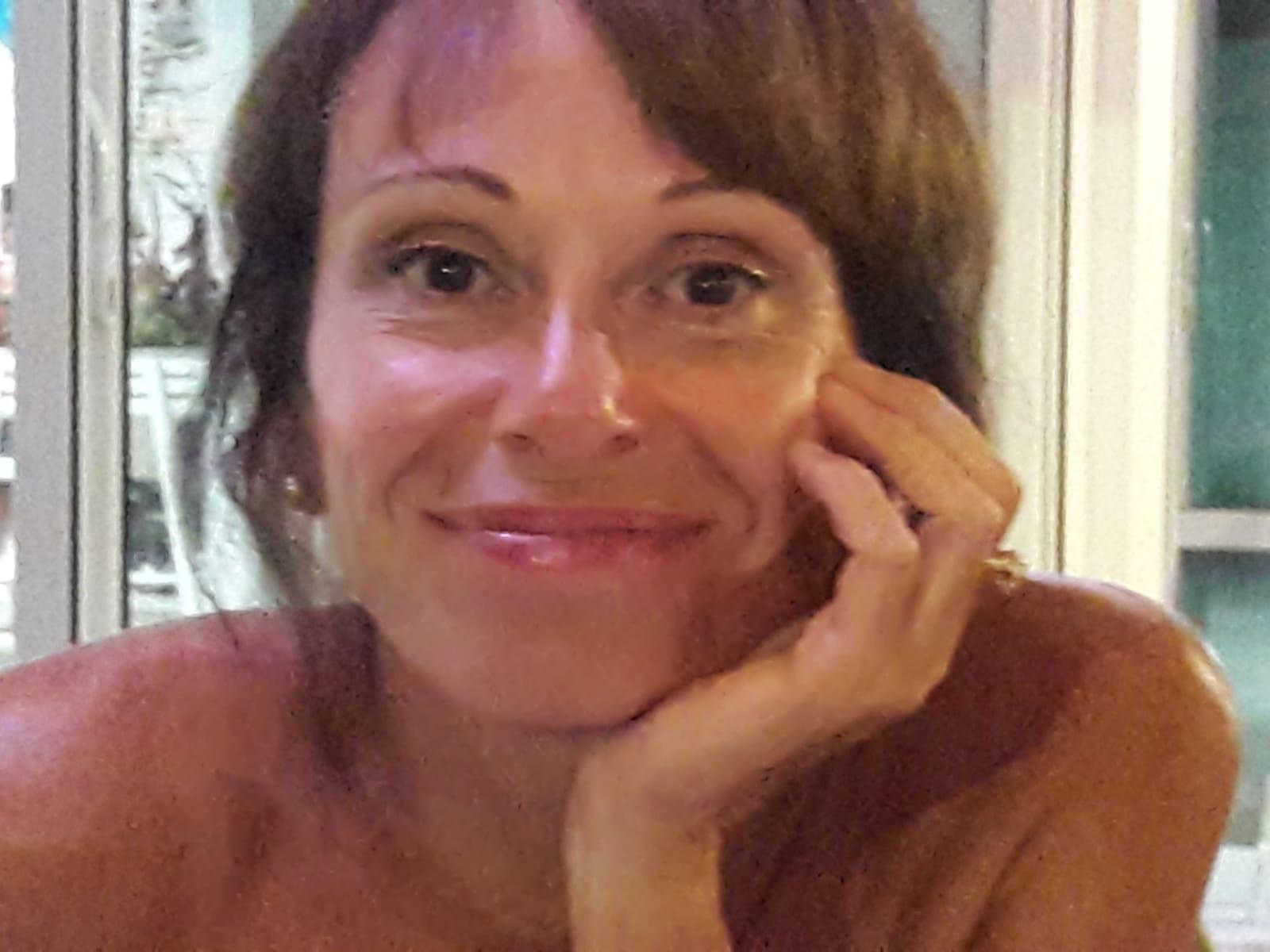 Autorizzo al trattamento dei miei dati personali ai sensi del Regolamento UE n. 2016/679        05/07/2019Formato europeo per il curriculum vitae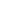 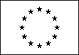 Informazioni personaliNomeBorsari CristinaIndirizzoVia della Resistenza 8/a 44012 Bondeno – Ferrara - ItaliaTelefono351/5737731E-mailcborsari16@gmail.comNazionalitàItalianaEsperienza lavorativa• Date (da – a )• Nome e indirizzo del datore di lavoroTipo di azienda o settoreTipo di impiegoPrincipali mansioni e responsabilitàDa Settembre 2021 ad oggiUNICOMM  - Dueville (VI)Vendita al dettaglio di generi alimentari grande distribuzioneDipendenteMiglioramento processi, pianificazione –  organizzazione; gestione gruppi lavoro; customer care Date (da – a)Dal 2015 a Settembre 2021• Nome e indirizzo del datore di lavoroFutura Soc. Cons. r.l. – Centro di Formazione professionale. Via Bologna 96/e 40017 San Giovanni in Persiceto (Bo)• Tipo di azienda o settoreFormazione• Tipo di impiegoDipendente• Principali mansioni e responsabilitàReferente Sistema Qualità (dal 2014 al 2021): monitoraggio del sistema documentale, pianificazione e gestione delle verifiche interne in collaborazione con il Consulente.. Organizzazione delle verifiche di rinnovo e mantenimento.Formazione interna(dal 2014 al 2021): analisi, pianificazione, erogazione e coordinamento della formazione interna prevista dal Piano formativo redatto in collaborazione con la Direzione.Referente Accreditamento Regionale (dal 2012 al 2021): gestione delle attività previste dalla Normativa. Elaborazione dati in raccordo con il CED.Referente interno Sicurezza (dal 2012 al 2021). Monitoraggio delle attività previste dal T.U in raccordo con RSPP.Project manager (dal 2013 al 2021) di progetti formativi rivolti a soggetti fragili e vulnerabili (inclusione - LR.14). Pianificazione e monitoraggio delle attività formative e del gruppo di lavoro. Gestione del budget in raccordo con partenariato e Resp. Amministrativo. Utilizzo delle piattaforme regionali. Dal 2016 al 2020: Coordinatore Senior di  progetti IFTS. Pianificazione, gestione ed erogazione. Monitoraggio budget. oordinatore corsi e certificazione inerenti alla saldatura. Tutor tirocini..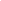 • Nome e indirizzo del datore di lavoroDal 2011 al 2012 • Tipo di azienda o settoreFutura Soc. Cons. r.l. – Centro di Formazione professionale. Via Bologna 96/e 40017 San Giovanni in Persiceto (Bo)• Tipo di impiegoFormazione• Principali mansioni e responsabilitàDipendente• Principali mansioni e responsabilitàCoordinatore Corsi a qualifica FSE. Tutor didattico-organizzativo di tirocini. EPV nel servizio SRFC.• Date (da – a)2005 al 20102005 al 2010• Nome e indirizzo del datore di lavoroFutura S.p.A. Via Bologna 96/e 40017 San Giovanni in Persiceto (Bo)Futura S.p.A. Via Bologna 96/e 40017 San Giovanni in Persiceto (Bo)• Tipo di azienda o settoreFormazioneFormazione• Tipo di impiegoDipendenteDipendente• Principali mansioni e responsabilitàCoordinatore/progettista del progetto sperimentale Servizi formativi per i Centri per l’impiego. Sviluppo del Progetto in collaborazione con Resp.Area, Enti partner e gruppo di lavoro.Progettazione, ideazione, sviluppo di un modello in rete per l’erogazione delle attività formative del Progetto. Monitoraggio del budget, coordinamento delle attività formative in collaborazione con il gruppo di lavoro. Ideazione del sistema di valutazione di dati quantitativi e qualitativi afferenti il progetto sperimentale.Coordinatore/progettista del progetto sperimentale Servizi formativi per i Centri per l’impiego. Sviluppo del Progetto in collaborazione con Resp.Area, Enti partner e gruppo di lavoro.Progettazione, ideazione, sviluppo di un modello in rete per l’erogazione delle attività formative del Progetto. Monitoraggio del budget, coordinamento delle attività formative in collaborazione con il gruppo di lavoro. Ideazione del sistema di valutazione di dati quantitativi e qualitativi afferenti il progetto sperimentale.• Date (da – a)Dal 2000 al 2004Dal 2000 al 2004• Nome e indirizzo del datore di lavoroFutura S.p.A. Via Bologna 96/e 40017 San Giovanni in Persiceto (Bo)Futura S.p.A. Via Bologna 96/e 40017 San Giovanni in Persiceto (Bo)• Tipo di azienda o settoreFormazioneFormazione• Tipo di impiegoCollaboratoreCollaboratore• Principali mansioni e responsabilitàProgettazione e coordinamento di corsi aziendali finanziati FSE e a mercato e di attività formative rivolti alle Imprese e alle Agenzie per il lavoro (dal rilevamento dei fabbisogni formativi, alla stesura del progetto formativo e alla formulazione del budget /preventivo di dettaglio)Progettazione ed erogazione di attività seminariali e corsuali finalizzate alla creazione d’impresa, gestite in collaborazione con il Servizio Progetti d’Impresa della Provincia di Bologna.Progettazione e coordinamento di corsi aziendali finanziati FSE e a mercato e di attività formative rivolti alle Imprese e alle Agenzie per il lavoro (dal rilevamento dei fabbisogni formativi, alla stesura del progetto formativo e alla formulazione del budget /preventivo di dettaglio)Progettazione ed erogazione di attività seminariali e corsuali finalizzate alla creazione d’impresa, gestite in collaborazione con il Servizio Progetti d’Impresa della Provincia di Bologna.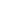 Istruzione e formazione• Date (da – a)settembre –novembre 2016settembre –novembre 2016• Nome e tipo di istituto di istruzione o formazioneEbirfopEbirfop• Principali materie / abilità professionali oggetto dello studioImplementazione dei servizi di orientamento e placementImplementazione dei servizi di orientamento e placement• Qualifica conseguitaAttestato di frequenzaAttestato di frequenza• Livello nella classificazione nazionale (se pertinente• Date (da – a)Da Maggio  2011 a giugno 2011Da Maggio  2011 a giugno 2011• Nome e tipo di istituto di istruzione o formazioneFutura S.p.A – Via Bologna 96/e9 – 40017 San Giovanni in PersicetoFutura S.p.A – Via Bologna 96/e9 – 40017 San Giovanni in Persiceto• Principali materie / abilità professionali oggetto dello studioFormazione per EPV e RFCFormazione per EPV e RFC• Qualifica conseguitaAttestato di FrequenzaAttestato di Frequenza• Livello nella classificazione nazionale (se pertinente)• Date (da – a) Marzo 2009• Nome e tipo di istituto di istruzione o formazioneFutura S.p.A – Via Bologna 96/e – 40017 San Giovanni in Persiceto• Principali materie / abilità professionali oggetto dello studioLa progettazione formativa e il Sistema Regionale di formalizzazione e certificazione (SRFC) • Qualifica conseguitaAttestato di Frequenza• Livello nella classificazione nazionale (se pertinente)• Date (da – a)Da Aprile 2008 a Ottobre 2008• Nome e tipo di istituto di istruzione o formazioneFutura S.p.A – Via Bologna 96/e – 40017 San Giovanni in Persiceto• Principali materie / abilità professionali oggetto dello studioLo sviluppo delle competenze a sostegno dell’innovazione (Comunicazione, MKTG, Sicurezza, Organizzazione aziendale)• Qualifica conseguitaAttestato di Frequenza• Livello nella classificazione nazionale (se pertinente)• Date (da – a)Novembre 2006 • Nome e tipo di istituto di istruzione o formazioneFutura S.p.A – Via Bologna 96/e  – 40017 San Giovanni in Persiceto• Principali materie / abilità professionali oggetto dello studioMarketing commerciale e strategico• Qualifica conseguitaAttestato di Frequenza• Livello nella classificazione nazionale (se pertinente)• Date (da – a)Da Aprile 2006 a Maggio 2006• Nome e tipo di istituto di istruzione o formazioneFutura S.p.A – Via Bologna 96/e – 40017 San Giovanni in Persiceto• Principali materie / abilità professionali oggetto dello studioEuroprogettazione – corso base• Qualifica conseguitaAttestato di Frequenza• Livello nella classificazione nazionale (se pertinente)• Date (da – a)Da Marzo 2006 a Aprile 2006• Nome e tipo di istituto di istruzione o formazioneFutura S.p.A – Via Benelli 9 – 40018 San Pietro in Casale• Principali materie / abilità professionali oggetto dello studioControllo di gestione• Qualifica conseguitaAttestato di Frequenza• Livello nella classificazione nazionale (se pertinente)• Date (da – a)Dicembre 2004 a Gennaio 2005• Nome e tipo di istituto di istruzione o formazioneFutura S.p.A – Via Bologna 96/e – 40017 San Giovanni in Persiceto (Bo)• Principali materie / abilità professionali oggetto dello studioProgettare per UC• Qualifica conseguita• Livello nella classificazione nazionale (se pertinente)• Date (da – a)Da gennaio  2004 a Aprile 2004• Nome e tipo di istituto di istruzione o formazioneFutura S.p.A – Via Benelli 9 – 40018 San Pietro in Casale• Principali materie / abilità professionali oggetto dello studioOffice Automation (Word, Excel, S.O, Internet e Posta Elettronica)• Qualifica conseguita• Livello nella classificazione nazionale (se pertinente)Standard ECDL• Date (da – a)Da settembre  1982 a giugno 1987• Nome e tipo di istituto di istruzione o formazioneLiceo Scientifico A.Roiti – Via V.Veneto  – Bondeno (FE)• Principali materie / abilità professionali oggetto dello studioMaterie scientifiche.• Qualifica conseguitaDiploma di Maturità Scientifica • Livello nella classificazione nazionale (se pertinente)MadrelinguaItalianoInglese           • Capacità di letturaLivello C1• Capacità di scritturaLivello C1• Capacità di espressione orale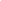 Livello C1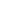 Capacità e competenze relazionaliVivere e lavorare con altre persone, in ambiente multiculturale, occupando posti in cui la comunicazione è importante e in situazioni in cui è essenziale lavorare in squadra (ad es. cultura e sport), ecc. Capacità di lavorare in staff; attenzione alle esigenze del gruppo e del singolo nel rispetto dell’obiettivo aziendale e dei ruoli professionali. capacità di rilevare criticità e individuare soluzioni ;  lavorare per obiettivi.Capacità e competenze organizzative  Ad es. coordinamento e amministrazione di persone, progetti, bilanci; sul posto di lavoro, in attività di volontariato (ad es. cultura e sport), a casa, ecc.ottime capacità organizzative, di gestione e di supervisione in aree di attività diverse. Pianificazione, Organizzazione e supervisione delle attività assegnate ai collaboratori.Capacità e competenze tecnicheCon computer, attrezzature specifiche, macchinari, ecc.buona conoscenza pacchetto Office (word, excel, internet e posta elettronica), e gestionali regionaliCapacità e competenze artisticheMusica, scrittura, disegno ecc..Patente o patentiPatente b – automunitaUlteriori informazioniFrequenza al corso “Offerta2000”, organizzato da Futura S.p.A. per la formazione e selezione di personale specializzato nella gestione di attività formative finanziate dal FSE. Frequentato il corso per la gestione del’ISO 9001:2008. Dichiaro inoltre di aver ottenuto l’Attestato per la figura di Preposto e di addetto al Primo soccorso presente in azienda con uso del defibrillatore.